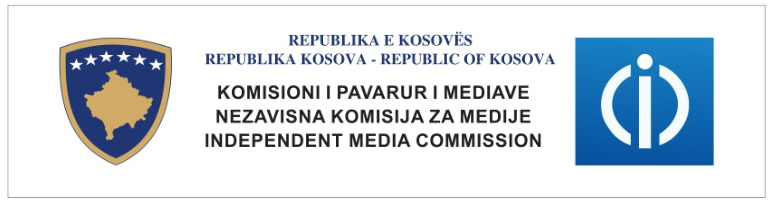 KPM- 2016/07Në mbështetje të Nenit 3, paragrafi 2, pika 6 dhe 11, të Ligjit Nr. 04/L-44 për Komisionin e Pavarur për Media (KPM), KPM miraton:RREGULLORE PËR OFRUESIT E SHËRBIMEVE MEDIALE Neni  1QËLLIMIKjo rregullore përcakton kriteret, të drejtat dhe obligimet për ofruesit e shërbimeve mediale në Republikën e Kosovës, me qëllim të garantimit të mbrojtjes së pluralizmit medial dhe interesit publik, si dhe të mundësohet garë e drejtë dhe e barabartë në tregun medial në Republikën e Kosovës.Neni  2FUSHËVEPRIMIKjo rregullore do të zbatohet ndaj të gjithë ofruesve të shërbimeve mediale (OSHM) që janë themeluar ligjërisht në territorin e Republikës së Kosovës, për të ofruar shërbime mediale audio-vizuele në brezin për transmetim tokësor si dhe përmes formave tjera të komunikimeve elektronike. Neni  3PËRKUFIZIMETShërbimi medial audio-vizuel - shërbimi i cili është nën përgjegjësinë editoriale të ofruesit të shërbimeve programore dhe parim kryesor i së cilës është ofrimi i programeve me qëllim që të informojnë, argëtojnë apo të edukojnë gjithë publikun përmes rrjeteve të komunikimeve elektronike. Shërbimi medial audio (SHMA) – shërbim i cili është nën përgjegjësinë editoriale të ofruesit të shërbimit medial audio dhe parimi kryesor i të cilit është ofrimi i programeve, me qëllim që të informojë, argëtojë apo edukojë gjithë publikun, përmes rrjetave të komunikimeve elektronike. Shërbimi medial audio është ose një radio transmetim apo një shërbim medial audio me kërkesë, apo komunikim komercial në shërbimet mediale audio.Ofrues i shërbimit medial (OSHM) –personi fizik ose juridik që ka përgjegjësi redaktuese për përzgjedhjen e përmbajtjes audiovizuale të shërbimit medial dhe përcaktimin e mënyrës së  organizimit të tij. Operatori i shpërndarjes – personi juridik i cili shpërndanë shërbime mediale audio-vizuele për përdoruesit përmes rrjetit kabllor, IPTV dhe çfarëdo forme tjetër të shpërndarjes jashtë brezit frekuencor radio-difuziv.  Operatori i multipleksit - personi juridik që ofron infrastrukturën teknike për shpërndarjen tokësore të programeve dixhitale dhe shërbimet suplementare për transmetimin dixhital  të të dhënave; Multipleksi – (në tekstin e mëtejmë “MUX”) një set i standardizuar i sinjaleve dixhitale, i shprehur në Mbit/s (Mega-bit-për-sekondë), që përmban disa programe televizive dhe/ose të radios dhe/ose të dhëna të tjera, të cilat transmetohen dhe emetohen në të njëjtën kohë dhe në mënyrë të thurur;Video on demand (“Video sipas kërkesës”) - shërbimet e mediave jolineare audio-vizuele - shërbimi medial audio vizuel që sigurohet nga ofruesi i shërbimeve mediale për programet pamore në çastin e caktuar nga përdoruesi dhe kërkesa e individit e bazuar në katalogun e programeve të zgjedhura nga ofruesi medial i shërbimeve.   Shpërndarje – ofrimi i shërbimeve mediale  audio-vizuale përmes operatorëve të cilët pavarësisht teknologjisë së përdorur (me apo pa tel) shpërndajnë përmbajtje audio-vizuale deri tek përdoruesit.Program - një pako e fotografive lëvizëse me ose pa zë që përbën një njësi të vetme brenda orarit ose katalogjeve të programeve të vendosura nga ofruesi i shërbimit medial, forma e të cilit është e krahasueshme me formën dhe përmbajtjen e transmetimit televiziv. Shembujt e programeve përfshijnë filmat e metrazhit të gjatë, ngjarjet sportive, komeditë, dokumentarët, programet për fëmijë dhe dramat origjinale.Parashtruesi i kërkesës – çdo subjekt që bën kërkesë për licencë të KPM-së ose që kërkon miratim për transferimin e një licence ekzistuese ose miratimin për marrjen e një pjese të pronësisë tek një i licencuar ekzistues. Personi i autorizuar - një individ që përfaqëson dhe zbaton udhëzimet e një pale të tretë,  por jo edhe në emër të një organizate politike. Licencë – leja e dhënë nga KPM-ja për ofruesit e shërbimeve mediale për të ushtruar aktivitet të ofrimit të shërbimeve mediale audiovizuale. I Licencuar - personi juridik të cilit KPM-ja i ka dhënë Licencën për të ofruar shërbime mediale audio dhe audio-vizuele.Përgjegjësia redaktuese – ushtrimi i kontrollit efektiv mbi përzgjedhjen e programeve dhe mjeteve për ushtrimin e kontrollit efektiv mbi përzgjedhjen dhe organizimin e tyre në radhitje kronologjike në rastin e transmetimit televiziv, ose në katalog në rastin e shërbimit medial audiovizuel në bazë të kërkesës. Transmetim - emetimi burimor i programit me valë difuzive nëpërmjet të transmetuesit tokësor, rrjetit kabllor, transmetimit dixhital, satelitor ose me pajisje të tjera elektronike, të koduar apo të pakoduar, që i destinohen për shfrytëzim publikut që pranohen me radio, televizion ose pajisje elektronike të veçanta për emetim, duke mos përfshirë komunikimet individuale. Transmetuesi Publik - Radio Televizioni i Kosovës. Produksion i pavarur - çdo subjekt i regjistruar biznesor, që ka statusin e personit juridik dhe i cili në pajtim me ligjin realizon projekte dhe vepra përkatëse audiovizuele në interes të publikut.Kanal gjeneralistik –  ofruesi i shërbimit medial që ofron një gamë të gjerë të programeve dhe llojeve të programeve për publikun e ndryshëm. Kanal tematik-  ofruesi i shërbimit medial, programi i të cilit përmbanë 70% të një lloji të caktuar programor si: informativ, edukativ, argëtues, për fëmijë,  sportiv, shkencor etj.  Segment Programor – programi në tërësinë e tij, qartë i dalluar prej segmenteve tjera me fillimin dhe fundin e tij.Strukturë programore – të gjitha segmentet programore të ofruara nga një ofrues i caktuar i shërbimeve mediale audio-vizuele. Program vetanak – nënkupton segmentet programore që përmbajnë produksione vetanake të ofruesit të shërbimeve mediale audio-vizuele, si dhe programme të bashkprodhuara  apo të blera. Produksioni vendor - segmentet programore të prodhuara në tërësi nga vetëshërbimet audio vizuel, duke përdorur burimet vetanake njerëzore dhe materiale apo segmentet programore të prodhuara nga ndonjë kompani tjëtër për qëllimet e shërbimeve audio-vizuele, sipas kërkesës dhe me shpenzime të ofruesit të shërbimit medial audio-vizuel.Bashkëprodhim - segmentet programore në prodhimin e të cilit ofruesi i shërbimit media audio vizual ka marrë pjesë me mjetet e tij materiale dhe/apo burime njerëzore.Program i blerë - segmentet programore për transmetimin e të cilit ofruesi i shërbimit media audio vizual ka siguruar të drejtat.Program i ritransmetuar – programi i transmetuar nga një ofrues i shërbimeve mediale që merret tërësisht nga një ofrues tjetër i shërbimeve mediale me qëllim të transmetimit të njëkohshëm.Programi i shkëmbyer - pjesë të programit të shkëmbyer në mes të dy apo më shumë ofruesve të shërbimeve mediale.Skema programore - një skemë e detajuar për çdo orë të transmetimit të programit të ofruesit të shërbimeve mediale.Burimi frekuencor - një burim i kufizuar radiofrekuencor që i është alokuar shërbimit të transmetimit (i referohet televizionit) sipas planit frekuencor të alokimit.Vlefshmëria e Licencës – afati  i kohëzgjatjes së licencës së lëshuar nga KPM nga data e marrjes së vendimit deri në datën e skadimit. KREU ILICENCIMI I OFRUESVE TË SHËRBIMIT MEDIAL AUDIO ME TRANSMETIM TOKËSORNeni  4PARASHTRIMI I KËRKESËS PËR LICENCËKërkesa për licencë të KPM-së për OSHMA me transmetim tokësor (në brezin radio-difuziv) bëhet në pajtim me Nenin 21, 22 dhe 23 të Ligjit për Komisionin e Pavarur të Mediave (Ligji Nr. 04/L-44). Kërkesat për licencim për transmetim përmes rrjetit tokësor do të pranohen vetëm në bazë të shpalljes së konkursit nga KPM. Neni  5KRITERET KUALIFIKUESE DHE PROFESIONALEParashtruesi i kërkesës duhet të ofrojë dëshmi dhe të garantojë me shkrim që i përmbahet kushteve si në vijim: Prezencë të ligjshme në Kosovë: Kompania private ose organizata joqeveritare duhet të jenë fizikisht të pranishme në Republikën e Kosovës dhe të jenë të regjistruar në përputhje me ligjet e aplikueshme në Republikën e Kosovës. Përfaqësuesi i Kompanisë ose organizatës joqeveritare  duhet që, me rastin e aplikimit për licencë, të ofrojë dëshmi se është shtetas i Republikës së Kosovës.  I Licencuari mund të jetë: Kompani private e regjistruar ligjërisht në Republikën e Kosovës, ku përfshihen, por nuk kufizohet vetëm në to, ndërmarrje e biznesit privat, ortakëri e zakonshme, ortakëri e kufizuar, ndërmarrje aksionare ose me përgjegjësi të kufizuar që ka të regjistruar ushtrimin e veprimtarisë së transmetimit të programeve përmes shërbimeve audio apo audiovizuale; Organizatë Jo-Qeveritare (OJQ) e regjistruar në bazë të ligjit të aplikueshëm në Republikën e Kosovës, në veprimtaritë e së cilës përfshihet edhe transmetimi i programeve radio apo TV.   Parashtruesi i kërkesës për Licencë duhet të dëshmojë angazhim dhe aftësi për të vënë në funksion një ofrues të shërbimit medial audio dhe audio-vizual në pajtim me Ligjin dhe aktet nënligjore të KPM-së. Parashtruesi i kërkesës duhet të dëshmojë angazhim dhe aftësi për të siguruar programe komerciale në mënyrë ligjore.Parashtruesi i kërkesës duhet të dëshmojë se posedon një staf me kualifikime superiore  (universitar) për çështjet programore dhe teknike.Parashtruesi i kërkesës duhet të dëshmojë se ka kryer të gjitha obligimet lidhur me taksën dhe tatimet në pajtim me legjislacionin e Administratës Tatimore të Kosovës, duke siguruar edhe dëshmi nga Gjykata Ekonomike që nuk ka kontest gjyqësor.Neni  6KRITERET PROGRAMOREKriteret programore për ofruesit e shërbimit medial audio përfshijnë:Pajtueshmërinë me skemën programore javore, përfshirë segmentet dhe strukturën programore, në pajtim me aktet nënligjore të KPM-së; Nivelin e përgjithshëm të aftësive dhe përvojës së stafit përgjegjës për çështje programore, vlerësuar në bazë të strukturës organizative, arsimimit dhe përvojës së punës; dhe Specifikat e përmbajtjes programore në një zonë gjeografike të caktuar të vlerësuar me shkallën në bazë të të cilës skema e planifikuar programore, së bashku me segmentet dhe strukturën programore, është paraqitur në atë zonë të caktuar gjeografike. Neni  7KRITERET EKONOMIKEKriteret ekonomike përfshijnë: Qëndrueshmërinë ekonomike të aplikuesit për sa i përket sasisë së kapitalit të përbashkët të regjistruar.  Performancën ekonomike të aplikuesit për sa i përket strukturës dhe burimeve të financimit, përfshirë masat e likuiditetit, aftësinë paguese dhe borxhit.Plani i biznesit për tri vitet e ardhshme, përfshirë strukturën organizative dhe numrin e përgjithshëm të të punësuarve. Neni  8KRITERET TEKNIKEKriteret teknike për të ofruar radio transmetim cilësor përfshijnë: Sistemin e transmetimit në pajtim me projektin teknik; Cilësinë e teknologjisë së propozuar për transmetim; Cilësinë e teknologjisë dhe pajtueshmërinë me standardet e propozuara të punës në studio. Neni 9DHËNIA E LICENCËSLicenca për radio transmetim tokësor jepet ekskluzivisht vetëm përmes konkursit publik. 	Licenca për radio transmetim përmes shërbimeve të transmetimit tokësor do të lëshohet pas kompletimit të procedurës së tenderit publik. Struktura programore dhe parametrat teknike do të jenë pjesë përbërëse e licencës për radio transmetim tokësor si shtojcë e licencës.KREU IILICENCIMI I OFRUESVE TË SHËRBIMIT MEDIAL AUDIOVIZUAL ME TRANSMETIM TOKËSOR PËRMES OPERATORIT TË MULTIPLEKSITNeni  10PARASHTRIMI I KËRKESËSKërkesa për licencë të KPM-së për ofrues të shërbimit media audiovizual me transmetim tokësor përmes operatorit të multipleksit do të pranohen vetëm në bazë të shpalljes së tenderit nga KPM. Neni  11KRITERET KUALIFIKUESE DHE PROFESIONALEParashtruesi i kërkesës duhet të ofrojë dëshmi dhe të garantojë me shkrim që i përmbahet kushteve si në vijim: Prezencë të ligjshme në Kosovë: Kompania private ose organizata joqeveritare duhet të jenë fizikisht të pranishme në Republikën e Kosovës dhe të jenë të regjistruar në përputhje me ligjet e aplikueshme në Republikën e Kosovës. Përfaqësuesi i Kompanisë ose organizatës joqeveritare  duhet që, me rastin e aplikimit për licencë, të ofrojë dëshmi se është shtetas i Republikës së Kosovës.  I Licencuari mund të jetë: Kompani private e regjistruar ligjërisht në Republikën e Kosovës, ku përfshihen, por nuk kufizohet vetëm në to, ndërmarrje e biznesit privat, ortakëri e zakonshme, ortakëri e kufizuar, ndërmarrje aksionare ose me përgjegjësi të kufizuar që ka të regjistruar ushtrimin e veprimtarisë së transmetimit të programeve përmes shërbimeve audio apo audiovizuale; Organizatë Jo-Qeveritare (OJQ) e regjistruar në bazë të ligjit të aplikueshëm në Republikën e Kosovës, në veprimtaritë e së cilës përfshihet edhe transmetimi i programeve radio apo TV.   Parashtruesi i kërkesës për Licencë duhet të dëshmojë angazhim dhe aftësi për të vënë në funksion një ofrues të shërbimit medial audio dhe audio-vizual në pajtim me Ligjin dhe aktet nënligjore të KPM-së. Parashtruesi i kërkesës duhet të dëshmojë angazhim dhe aftësi për të siguruar programe komerciale në mënyrë ligjore.Parashtruesi i kërkesës duhet të dëshmojë se posedon një staf me kualifikime superiore  (universitar) për çështjet programore dhe teknike.Parashtruesi i kërkesës duhet të dëshmojë se ka kryer të gjitha obligimet lidhur me taksën dhe tatimet në pajtim me legjislacionin e Administratës Tatimore të Kosovës, duke siguruar edhe dëshmi nga Gjykata Ekonomike që nuk ka kontest gjyqësor.Neni  12KRITERET PROGRAMOREKriteret e përgjithshme programore për ofruesit e shërbimit medial audiovizual me transmetim tokësor përmes operatorit të multipleksit përfshijnë:Pajtueshmërinë me skemën programore javore, përfshirë segmentet dhe strukturën programore, në pajtim me aktet nënligjore të KPM-së; Nivelin e përgjithshëm të aftësive dhe përvojës së stafit përgjegjës për çështje programore, vlerësuar në bazë të strukturës organizative, arsimimit dhe përvojës së punës; dheSpecifikat e përmbajtjes programore në një zonë gjeografike të caktuar të vlerësuar me shkallën në bazë të të cilës skema e planifikuar programore, së bashku me segmentet dhe strukturën programore, është paraqitur në atë zonë të caktuar gjeografike.Kriteret specifike programore për ofruesit e shërbimit medial audiovizual me transmetim tokësor përmes operatorit të multipleksit: Programi me karakter gjeneralistik që ofron strukturë dhe segmente programore si në vijim: Programe informative përmes së cilave qytetari i Republikës së Kosovës realizon të drejtën për informim pa dallim etnie, gjinie, besimi fetar apo bindjeje politike; Programe të cilat promovojnë të drejtat njerëzore, me qëllim të zhvillimit të një shoqërie të lirë e demokratike;Programe edukative, arsimore, kulturore dhe zbavitëse, të dedikuara për fëmijë dhe të rritur;Programe për personat me nevoja të veçanta;Programe që promovojnë identitetin kulturor dhe trashëgiminë kulturore të Kosovës;Programe që afirmojnë dhe mbështesin zhvillimet kulturore dhe krijimtarinë artistike në Republikën e Kosovës;Programe që promovojnë kulturën e dialogut publik;Programe të dedikuara për mbrojtjen e ambientit; dhePrograme që promovojnë edukimin akademik, promovimin akademik të fjalës së shkruar, kulturës gjuhësore si dhe ligjërimin e rrjedhshëm.Neni  13KRITERET EKONOMIKEKriteret ekonomike përfshijnë: Qëndrueshmërinë ekonomike të aplikuesit për sa i përket sasisë së kapitalit të përbashkët të regjistruar.  Performancën ekonomike të aplikuesit për sa i përket strukturës dhe burimeve të financimit, përfshirë masat e likuiditetit, aftësinë paguese dhe borxhit.Plani i biznesit për tri vitet e ardhshme, përfshirë strukturën organizative dhe numrin e përgjithshëm të të punësuarve. Neni  14DHËNIA E LICENCËS Licenca për transmetim televiziv tokësor jepet ekskluzivisht vetëm përmes tenderit publik. 	Licenca për transmetim përmes shërbimeve të transmetimit tokësor do të lëshohet pas kompletimit të procedurës së tenderit publik. Segmentet dhe struktura programore do të jenë pjesë përbërëse e Licencës për transmetim tokësor si shtojcë e licencës.KREU IIILICENCIMI I OFRUESIT TË SHËRBIMIT MEDIAL AUDIO DHE AUDIOVIZUAL PËRMES OPERATORËVE TË SHPËRNDARJESNeni  15PARASHTRIMI I KËRKESËS PËR LICENCËKërkesa për licencë të KPM-së për ofruesit e shërbimit medial audio dhe audiovisual përmes operatorëve të shpërndarjes, jashtë brezit radio difuziv, mund të parashtrohet në çdo kohë dhe pa konkurs, sipas procedurave të përcaktuara nga KPM. Parashtruesi i kërkesës duhet të tregojë se përmes cilit rrjet të komunikimit elektronik planifikon të shpërndajë shërbimet mediale audio-vizuele. Neni  16KRITERET KUALIFIKUESE DHE PROFESIONALEParashtruesi i kërkesës duhet të ofrojë dëshmi dhe të garantojë me shkrim që i përmbahet kushteve si në vijim: Prezencë të ligjshme në Kosovë: Kompania private ose organizata joqeveritare duhet të jenë fizikisht të pranishme në Republikën e Kosovës dhe të jenë të regjistruar në përputhje me ligjet e aplikueshme në Republikën e Kosovës. Përfaqësuesi i Kompanisë ose organizatës joqeveritare  duhet që, me rastin e aplikimit për licencë, të ofrojë dëshmi se është shtetas i Republikës së Kosovës.  I Licencuari mund të jetë: Kompani private e regjistruar ligjërisht në Republikën e Kosovës, ku përfshihen, por nuk kufizohet vetëm në to, ndërmarrje e biznesit privat, ortakëri e zakonshme, ortakëri e kufizuar, ndërmarrje aksionare ose me përgjegjësi të kufizuar që ka të regjistruar ushtrimin e veprimtarisë së transmetimit të programeve përmes shërbimeve audio apo audiovizuale; Organizatë Jo-Qeveritare (OJQ) e regjistruar në bazë të ligjit të aplikueshëm në Republikën e Kosovës, në veprimtaritë e së cilës përfshihet edhe transmetimi i programeve radio apo TV.   Parashtruesi i kërkesës për Licencë duhet të dëshmojë angazhim dhe aftësi për të vënë në funksion një ofrues të shërbimit medial audio dhe audio-vizual në pajtim me Ligjin dhe aktet nënligjore të KPM-së. Parashtruesi i kërkesës duhet të dëshmojë angazhim dhe aftësi për të siguruar programe komerciale në mënyrë ligjore.Parashtruesi i kërkesës duhet të dëshmojë se posedon një staf me kualifikime superiore  (universitar) për çështjet programore dhe teknike.Parashtruesi i kërkesës duhet të dëshmojë se ka kryer të gjitha obligimet lidhur me taksën dhe tatimet në pajtim me legjislacionin e Administratës Tatimore të Kosovës, duke siguruar edhe dëshmi nga Gjykata Ekonomike që nuk ka kontest gjyqësor.Neni  17KRITERET PROGRAMOREKriter i përgjithshëm programor për ofruesit e shërbimit medial audiovisual përmes operatorëve të shpërndarjes është pajtueshmëria me skemën programore javore, përfshirë segmentet dhe strukturën programore, në pajtim me aktet nënligjore të KPM-së.  Neni  18KRITERET EKONOMIKEKriteret ekonomike përfshijnë: Qëndrueshmërinë ekonomike të aplikuesit për sa i përket sasisë së kapitalit të përbashkët të regjistruar.   Performancën ekonomike të aplikuesit për sa i përket strukturës dhe burimeve të financimit, përfshirë masat e likuiditetit, aftësinë paguese dhe borxhit. Plani i biznesit për tri vitet e ardhshme, përfshirë strukturën organizative dhe numrin e përgjithshëm të të punësuarve. Neni  19DHËNIA E LICENCËS Licenca për OSHM përmes operatorëve të shpërndarjes jepet pa procedurë konkurruese dhe në baza jo-ekskluzive.  	KREU IVLICENCIMI I OFRUESVE TË SHËRBIMIT MEDIAL ME KËRKESË(ON-DEMAND)Neni  20PARASHTRIMI I KËRKESËS PËR LICENCËKërkesa për licencë të KPM-së për ofruesit e shërbimit medial me kërkesë, mund të parashtrohet në çdo kohë dhe pa konkurs, sipas procedurave të përcaktuara nga KPM. Licenca për OSHM me kërkesë (on-demand), jepet në baza jo-ekskluzive.Kërkesa për licencë për OSHM me kërkesë (on-demand) mund të bëhet nga çdo person fizik apo juridik të i regjistruar në Republikën e Kosovës sipas legjislacionit të aplikueshëm.Kërkesa për licencë duhet të dorëzohet në Formularin e përcaktuar nga KPM-ja sipas udhëzimeve të përcaktuara në Formular. OSHM me kërkesë (on-demand) duhet të informojë KPM-në lidhur me orientimin programore, si dhe katalogun në dispozicion të përmbajtjes programore. Kërkesa për licencë do të konsiderohet e kompletuar vetëm nëse Formulari është e plotësuar në mënyrë të duhur dhe në tërësi, së bashku me dokumentacionin përcjellës të përcaktuar sipas Formularit. Kërkesa për licencë mund të refuzohet vetëm nëse kandidati ka ofruar informata të pavërteta.OSHM me kërkesë do të jenë përgjegjës për përmbajtjen e tyre programore, pavarësisht origjinës së tyre, në pajtim me Ligjin dhe aktet nënligjore të KPM-së.OSHM me kërkesë duhet të promovojnë prodhimet e veprave kosovare dhe evropiane varësisht prej mundësive financiare. OSHM me kërkesë duhet të përpiqen që shërbimet e tyre të jenë të qasshme për personat që kanë vështirësi në shikim dhe dëgjim. OSHM me kërkesë duhet të identifikohet në katalogun e tyre programor. KREU V OBLIGIMET E OFRUESVE TË SHËRBIMEVE MEDIALENeni  21PËRGJEGJËSITË  OSHM-të janë përgjegjës për natyrën dhe përmbajtjen e programeve të transmetuara dhe janë përgjegjës për çdo dëmtim që mund t’i shkaktojnë palës së tretë në pajtim me ligjet e aplikueshme. OSHM-të janë të obliguara të veprojnë në pajtueshmëri me standardet lidhur me transmetimin dhe prodhimin e kuotave programore të përcaktuara nga KPM-ja.  OSHM-të obligohen të ofrojnë përshkrim për masat teknike të parapara për mbrojtën e fëmijëve dhe të miturve.OSHM-të do të ofrojnë masa teknike dhe përmbajtjesore të favorshme për personat me vështirësi në dëgjim dhe të pamur lidhur me programet informative, kulturore dhe zbavitëse. Në të njëjtën kohë OSHM-të duhet të ofrojnë një përshkrim lidhur me këto masa të parapara. OSHM-të janë të obliguara të veprojnë në pajtueshmëri me Ligjin e KPM-së, aktet nënligjore të KPM-së dhe legjislacion tjetër përkatës në Republikën e Kosovës.OSHM-të janë të obliguar të ruajnë dhe mirëmbajnë një regjistër të listuar të programeve për një kohë prej 21 ditësh dhe kur është e nevojshme t’ia ofrojnë atë KPM-së për aktivitete të monitorimit. Ky regjistër duhet të përmbajë informacione për sa i përket legjislacionit të aplikueshëm lidhur me të drejtën e autoritI licencuari duhet ta identifikojë përmbajtjen e tij me anë të logos e cila  mund të ndryshohet vetëm me miratim paraprak nga KPM-ja.   I Licencuari duhet të jetë përgjegjës për tërë përmbajtjen programore pavarësisht origjinës dhe duhet të sigurojë që përmbajtjet programore të jenë në pajtueshmëri me ligjin dhe aktet nënligjore të KPM-së.Së paku  20%  e programit javor të të licencuarve duhet të jetë program vetanak, dhe së paku 75 minuta të atij programi duhet të transmetohet në mes orës 17:00 deri në 24:00. Paragrafi 8 nuk do të aplikohet për kanalet tematike, përfshirë kanalet që ekskluzivisht i dedikohen teleshopingut apo vet-promovimit. I licencuari mund të ritransmetojë programe të cilat nuk i kalojnë 20% të programit të përgjithshëm ditor. Burimi i programit të ritransmetuar duhet të identifikohet qartë dhe në vazhdimësi. Çdo ritransmetim duhet të bazohet në një kontratë me shkrim në mes të të licencuarit dhe ofruesit të shërbimit medial, programi i të cilit ritransmetohet.  Dy apo më shumë të licencuar mund të shkëmbejnë segmente programore të prodhimit vetanak në bazë të marrëveshjeve të përshtatshme. I licencuari duhet të përpiqet të ofrojë qasje për shërbimet e tij për persona me nevoja të veçanta (me vështirësi në dëgjim/shikim).KREU VIVEPRAT AUDIOVIZUALE TË OFRUESVE TË SHËRBIMEVE MEDIALENeni  22VEPRAT KOSOVAREPër qëllim të kësaj Rregulloreje, veprat kosovare nënkuptojnë: veprat me origjinë nga Republika e Kosovës; dheveprat që janë prodhuar në gjuhët e komuniteteve në Republikën e Kosovës, si dhe veprat që kanë të bëjnë me trashëgiminë kulturore.Veprat e referuara në paragrafin 1 të këtij Neni  janë vepra që kryesisht janë krijuar nga autor rezident në Republikën e Kosovës, dhe që përmbushin kriteret e mëposhtme:janë të krijuara nga një apo më shumë producent të regjistruar në Republikën e Kosovës; dheprodhimi i një vepre individuale mbikëqyret apo kontrollohet nga një apo më shumë producent të regjistruar në Republikën e Kosovës, apo kontributi i bashkëprodhuesve nga Republika e Kosovës në koston e përgjithshme të bashkëprodhimit është dominues dhe bashkëprodhimi nuk kontrollohet nga një apo më shumë prodhues të themeluar jashtë vendit.  I licencuari duhet të rezervojë së paku 20% të përmbajtjes programre për veprat kosovare në bazë javore, duke përjashtuar kohën e caktuar për lajme, ngjarje sportive, lojëra, reklamim, shërbime të teletekstit dhe teleshopingut. Kjo përqindje duhet të arrihet në mënyrë progresive brenda pesë (5) vitesh pas hyrjes në fuqi të kësaj Rregulloreje. Dispozita e paragrafit 3 nuk do të aplikohen për të licencuarit me mbulim lokal/regjional si dhe kanelet tematike, përfshirë ato të dedikuara për teleshoping dhe vet-promovim.  Neni  23VEPRAT EVROPIANEPër qëllim të kësaj Rregulloreje, veprat evropiane nënkuptojnë: Veprat me origjinë nga Shtetet Anëtare të Bashkimit Evropian;Veprat me origjinë nga shtetet tjera evropiane, anëtarë të Konventës Evropiane mbi Televizionet Pakufij të Këshillit të Evropës; Veprat e bashkëprodhuara brenda kornizës së marrëveshjeve që kanë të bëjnë me sektorin audio-vizuel të arritur në mes të Shteteve Anëtare të BE-së dhe shteteve tjera evropiane dhe që përmbushin kushtet e definuara në secilën prej këtyre marrëveshjeve. Veprat evropiane përfshijnë edhe veprat e prodhuara në Republikën e Kosovës si dhe prodhimet vetanake të të licencuarit, duke përjashtuar lajmet, ngjarjet sportive, lojëra, reklamat, shërbimet e teletekstit dhe teleshopingun. I licencuari duhet që, në mënyrë të përshtatshme, të rezervojë së paku 10% të përmbajtës programore për vepra evropiane të krijuara nga prodhues të pavarur, duke përjashtuar lajmet, ngjarjet sportive, lojëra, reklamat, shërbimet e teletekstit dhe teleshopingun. Kjo përqindje duhet të arrihet në mënyrë progresive brenda pesë (5) viteve pas hyrjes në fuqi të kësaj Rregulloreje. Dispozita e paragrafit 2 nuk do të aplikohen për të licencuarit me mbulim lokal/regjional si dhe kanalet	tematike, përfshirë ato të dedikuara për teleshoping dhe vet-promovim.  KREU VII	DISPOZITAT PËRFUNDIMTARE Neni 24TRANSFERIMI I LICENCËSI licencuari nuk mund t’ia transferojë licencën një subjekti tjetër, pa aprovim paraprak me shkrim nga KPM-ja.KPM, pas kërkesës me shkrim nga i licencuari, mund të aprovojë transferimin e licencës subjektit tjetër. Neni  25TARIFA PËR LICENCË I licencuari obligohet të bëjë pagesën vjetore të tarifës së licencës në pajtim me Ligjin e KPM-së. Neni  26KONCENTRIMI I PRONËSISË NË MEDIAKoncentrimi i pronësisë në media në Republikën e Kosovës do të rregullohet nga KPM-ja me një akt të veçantë nënligjor.  Neni  27SANKSIONETDështimi për të vepruar në pajtim me dispozitat e kësaj rregulloreje do të rezultojë në ndërmarrjen e masave sanksionuese nga KPM në bazë të Neni t 30 të Ligjit të KPM-së.Neni  28HYRJA NË FUQIKjo Rregullore hyn në fuqi  ditën e nënshkrimit.      	 _______________________      				_______________________Adnan MEROVCI 						Data:Kryetar Komisioni i Pavarur i Mediave